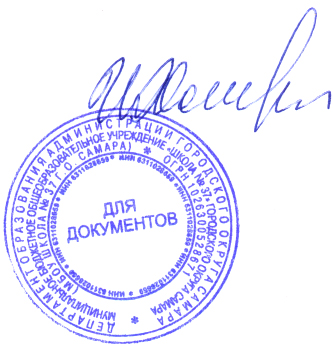 РАБОЧАЯ ПРОГРАММА ПО ПРЕДМЕТУ «ФИЗИЧЕСКАЯ КУЛЬТУРА (БАЗОВЫЙ УРОВЕНЬ)».Классы: 10-11                                                                                               Составители: Салицына О.В., Шабашев М.Г.Самара, 2016.Пояснительная записка.Рабочая программа по физической культуре составлена на основании следующих нормативных - документовФК ГОС среднего общего образования, утвержденного приказом Минобрнауки России от 05.03.04 №1089 (в редакции Приказов от 03.06.08 №164, от 31.08.09 №320, от 19.10.09 №427, от 10.11.11 №2643, от 24.01.12 №39, от 31.01.12 №69)Учебного плана МБОУ Школы №37 г.о. СамараАвторской программы «Комплексная программа физического воспитания учащихся 1-11 классов» В.И.Лях, А.А.Зданевич М.: Просвещение,  2016 Для прохождения программы по Физической культуре в 10-11 классах используются Следующие учебники: В.И.Лях, А.А.Зданевич  Физическая культура 10-11 кл.: учеб.для общеобразоват. Учреждений \ под общей ред. В.И.Ляха, М.: Просвещение, 2016  По учебному плану школы на изучение физической культуры в 10 классе – 3 часа, в 11 классе – 3 часа, всего 102 часа.Цель: Формирование разносторонне физически развитой личности , способной активно использовать ценности физической культуры для укрепления и длительного сохранения собственного здоровья, оптимизации трудовой деятельности и организации активного отдыха.В основной школе данная цель конкретизируется: учебный процесс направлен на формирование устойчивых мотивов и потребностей школьников в бережном отношении к своему здоровью, целостному развитии физических психических качеств, творческом использовании средств физической культуры в организации здорового образа жизни.  Образовательный процесс в области физической культуры в средней школе строится так, чтобы были решены следующие задачи: Содействие гармоничному развития личности укрепления здоровья обучающихся, закрепление навыков правильной осанки, профилактика плоскостопия, содействие гармоничному развитию, выработку устойчивости не благоприятным условиям внешней среды, воспитание ценностных ориентаций на здоровый образ жизни;Расширение двигательного опыта по средством овладения новыми двигательными действиями и формированию умений применять их в различных по сложности условиях;Дальнейшее развитие координационных и кондиционных способностей;Формирование знаний о личной гигиене, режиме дня, влиянии физических упражнений на состояние здоровья, работоспособности и развития двигательных способностей на основе знаний о системах организма.Содержание учебного предмета10-11 классЗнания о физической культуреолимпийские игры древности. Возрождение олимпийских игр и олимпийского движения . История зарождения олимпийского движения в России., СССР. Выдающиеся достижения отечественных спортсменов.Физическая культура (основные понятия)Физическое развитие человека. Физическая подготовка и ее связь с укреплением здоровья, развитием физических качеств. Организация и планирование самостоятельных занятий по развитию физических качеств. Техническая подготовка. Техника движений и ее основные показатели.Физическая культура человекаРежим дня, его основное содержание и правило планирования. Закаливание организма. Правила безопасности и гигиенические требования. Влияние занятий физической культурой на формирование положительных качеств личности.СПОСОБЫ ДВИГАТЕЛЬНОЙ (ФИЗКУЛЬТУРНОЙ) ДЕЯТЕЛЬНОСТИОрганизация и проведение самостоятельных занятий физической культурой.Подготовка к занятиям физической культурой. Выбор упражнений и составление индивидуальных комплексов для утренней зарядки, физкульт минуток, физкультпауз(подвижных перемен )..Оценка эффективности занятий физической культуройСамонаблюдение и самоконтроль. Оценка эффективности занятий физкультурно-оздоровительной деятельностью оценка техники движений, способы выявления и устранения ошибок в технике выполнения.ФИЗИЧЕСКОЕ СОВЕРШЕНСТВОВАНИЕФизкультурно оздоровительная деятельность. Оздоровительные формы занятий в режиме учебного дняти учебной недели. Индивидуальные комплексы адаптивной(лечебной) и коррегирующей физической культуры.Приемы саморегуляции: аутогенная тренировка. Психомышечная и психорегулирующая тренировки. Элементы йоги. Спортивно-оздоровительная деятельность с общеразвивающей направленностью .Гимнастика с элементами акробатикиОрганизующие команды и приемы. Акробатические упражнения и комбинации. Ритмическая гимнастика. Опорные прыжки. Упражнения и комбинации на гимнастическом бревне. Лыжные гонкиПередвижения на лыжах. Подъемы, спуски, повороты, торможения. Правила закаливания. Техника безопасности при проведении занятий в зимнее время года.Спортивные игрыБаскетболТерминология игры. Правила организации и проведения соревнований по баскетболу.Техника безопасности при проведении занятий и соревнований по баскетболу.ВолейболТерминология игры. Правила организации и проведения соревнований по волейболу.Техника безопасности при проведении занятий и соревнований по волейболу. ФутболТерминология игры. Правила организации и проведения соревнований по ФутболуТехника безопасности при проведении занятий и соревнований по ФутболуЛегкая атлетикаТерминология легкой атлетики. Правила и организация соревнований по легкой атлетике. Техника безопасности при проведении соревнований и занятий. Подготовка места занятий. Помощь в судействе. Беговые упражнения. Прыжкавые. Метание малого мяча. Кроссовая подготовкаПравила и организация проведения соревнований по кроссу. Техника безопасности при проведении соревнований и занятий. Помощь в судействе.Упражнения общеразвивающей направленности.Общефизическая подготовка. Упражнения направленные на развитие физических способностей (сила, координационные и кондиционные способности, скорость, гибкость, выносливость)Прикладно-ориентированная подготовка.Прикладно-ориентированные упражнения.обязательному минимуму содержания образования.Важной особенностью образовательного процесса в средней школе является оценивание обучающихся. Оценивание предусмотрено как в процессе освоения умений и навыков так и по окончанию раздела. По окончанию основной школы обучающийся должен показать уровень физической подготовленности не ниже результатов, приведенных в разделе «Демонстрировать», что соответствует обязательному минимуму содержания образования, знаниями, умениями и навыками. УМЕТЬ ДЕМОНСТРИРОВАТЬТематическое планированиеМатериально-техническое обеспечение образовательного процессаВ процессе реализации данной программы используется  следующее оборудование, инвентарь, методические дидактические материалы:Требования к уровню подготовки учащихся10-11 классВ результате изучения физической культуры на базовом уровне ученик должен знать:Значение занятий физической культурой для укрепления здоровья, физического развития и физической подготовленности, для трудовой деятельности, военной практики Влияние оздоровительных систем физического воспитания на укрепление здоровья, профилактику профессиональных заболеваний и вредных привычекСпособы контроля и оценки физического развития и физической подготовленностиПравила и способы планирования системы индивидуальных занятий физическими упражнениями различной направленностиУметь :Выполнить индивидуально подобранные комплексы оздоровительной физической культуры, композиции аэробной гимнастики, комплексы упражнений атлетической гимнастики;Выполнять простейшие приемы самомассажа и релаксации;Преодолевать искусственные и естественные препятствия с использованием разнообразных способов передвижения;Выполнять приемы защиты и самообороны, страховки и самостраховки;Осуществлять творческое сотрудничество в коллективных формах занятий физической культурой;Организовать проведение утренней зарядки, физкультурно-оздоровительных мероприятий в течении учебного дня, во время подвижных игр в помещении и на открытом воздухе;Составлять комплексы оздоровительных и общеразвивающих упражнений, использовать простейший спортивный инвентарь и оборудование;Выполнять комплексы специальные упражнений, направленных на формирование правильной осанки, профилактику нарушения зрения, развитие систем дыхания и кровообращения;Наблюдать за изменением собственного роста, массы тела и показателей развития основных физических качеств; оценивать величину физической нагрузки по частоте пульса во время выполнения физических упражнений.Использовать приобретенные знания и умения в практической деятельности повседневной жизни:Для повышения работоспособности, укрепления и сохранения здоровья;Подготовки к профессиональной деятельности к службе в Вооруженных Силах Российской Федерации;Организации и проведения индивидуального, коллективного и семейного отдыха, участия в массовых спортивных соревнованиях Активной творческой жизнедеятельности, выбора и формирования здорового образа жизниОрганизации и проведения подвижных игр, элементы и простейшие технические действия игр в футбол, баскетбол, волейбол, бадминтон, настольный теннис.В результате освоения Обязательного минимума содержания учебного предмета «физическая культура» учащиеся по окончании средней школы должны достигнуть следующего уровня развития физической культуры.Объяснить:Роль и значение физической культуры в развитии общества и человека, цели и принципы современного олимпийского движения, его роль и значение в современном мире, влияние на развитие массовой физической культуры и спорта высших достиженийРоль и значение занятий физической культурой в укреплении здоровья человека, профилактике вредных привычек, ведении здорового образа жизниХарактеризовать:Индивидуальные особенности физического и психического развития и их связь с регулярными занятиями физическими упражнениямиОсобенности функционирования основных органов и структур организма во время занятий физическими упражнениями Особенности организации и проведения индивидуальных занятий физическими упражнениями общей профессионально-прикладной и оздоровительно-корригирующей направленностиОсобенности обучения и самообучения двигательными действиям, особенности развития физических способностей на занятиях физической культурой Особенности форм урочных и внеурочных и внеурочной занятий физическими упражнениями, основы их структуры, содержания и направленностиОсобенности содержания и направленности различных систем физических упражнений, их оздоровительную и развивающую эффективность.Соблюдать правила:Личной гигиены и закаливания организма;Организации и проведения самостоятельных и самодеятельных форм занятий физическими упражнениями и спортом;Культуры проведения самостоятельных и взаимодействия во время коллективных занятий и соревнований;Профилактики травматизма и оказания первой помощи при травмах и ушибах;Экипировки и использования спортивного инвентаря на занятиях физической культурой.Проводить: Самостоятельные занятия физическими упражнениями с общей профессионально-прикладной и оздоровительно-корригирующей направленностью;Контроль за индивидуальным физическим развитием и физической подготовленность, физической работоспособностью, осанкой;Приемы страховки и самостраховки во время занятий физическими упражнениями, приемы оказания первой помощи при травмах и ушибах;Занятие физической культурой и спортивные соревнования с учащимися младших классов;Судейство соревнований по одному из видов спорта.Составлять:Индивидуальные комплексы физических упражнений различной направленности;Планы-конспекты индивидуальных занятий.Определять:Уровни индивидуального физического развития и двигательной подготовленности;Эффективность занятий физическими упражнениями, функциональное состояние организма и физическую работоспособность;Дозировку физической нагрузки и направленность воздействий физических упражнений.,РАССМОТРЕНА на заседании МО учителей технологии, ОБЖ, физической культуры._____________Шустова Е.В.Протокол № 1 от «29»августа 2016 г.СОГЛАСОВАНОЗаместитель директора по УВР_______________Свергунова Е.Ю.«30»  августа 2016г.УТВЕРЖДАЮ                                                                                                                                                                                                                    Директор МБОУ Школы №37 г.о. Самара                                                                                                                                                         __________________Хасина И.М.Приказ № 23\1от «30»августа 2016г.М.П.Физическая способностьФизические упражненияЮношиДевушки1234СкоростныеБег, 100 м.,с.14,317,5СкоростныеБег, 30 м.,с.5,05,4Силовые Подтягивание в висе на высокой перекладине, количество раз10-Силовые Подтягивание из виса на низкой перекладине, количество раз-14Силовые Прыжок в длину с места 215170К выносливости2000 м., мин.-10,00К выносливости3000 м., мин13,30-№ п/пНаименование разделовВсего часовВ том числеВ том числеВ том числе№ п/пНаименование разделовВсего часовУрокиЛабораторные, практические, экскурсии и т.д.Контрольные нормативы10 класс10 класс10 класс10 класс10 класс10 класс1Основы знанийВ процессе урокаВ процессе урокаВ процессе урокаВ процессе урока2Строевая подготовка12123Легкая атлетика15964Волейбол15965Гимнастика21217Баскетбол211928Кроссовая подготовка  181629Футбол00Итого:Итого:102861611 класс 11 класс 11 класс 11 класс 11 класс 11 класс 1Основы знанийВ процессе урокаВ процессе урокаВ процессе урокаВ процессе урока2Строевая подготовка12123Легкая атлетика15964Волейбол15965Гимнастика181627Баскетбол211928Кроссовая подготовка  212019Футбол00Итого:Итого:1028517№ п/п№ п/пНаименование объектов и средств материально-технического оснащенияНаименование объектов и средств материально-технического оснащенияКоличествоКоличествоПримечание11Библиотечный фонд (книгопечатная продукция)Библиотечный фонд (книгопечатная продукция)Библиотечный фонд (книгопечатная продукция)Библиотечный фонд (книгопечатная продукция)Библиотечный фонд (книгопечатная продукция)1.11.1Стандарт основного общего образования по физической культуреСтандарт основного общего образования по физической культуре111.21.2Учебники и пособия, которые входят в предметную линию учебников Лях В. И. , ЗданевичА. А. Физическая культура. 10—11 классы  – М.: Просвещение, 2016Учебники и пособия, которые входят в предметную линию учебников Лях В. И. , ЗданевичА. А. Физическая культура. 10—11 классы  – М.: Просвещение, 20161111111.21.2Авторская программа Ляха В.И.«Физическая культура 10-11 классы». – М.: Просвещение, 2014Авторская программа Ляха В.И.«Физическая культура 10-11 классы». – М.: Просвещение, 20141111112Учебно-практическое и учебно-лабораторное оборудованиеУчебно-практическое и учебно-лабораторное оборудованиеУчебно-практическое и учебно-лабораторное оборудованиеУчебно-практическое и учебно-лабораторное оборудованиеУчебно-практическое и учебно-лабораторное оборудованиеУчебно-практическое и учебно-лабораторное оборудованиеСтенка гимнастическаяСтенка гимнастическаяСтенка гимнастическаяСтенка гимнастическая5Козёл гимнастическийКозёл гимнастическийКозёл гимнастический11Конь гимнастическийКонь гимнастическийКонь гимнастический11Перекладина гимнастическаяПерекладина гимнастическаяПерекладина гимнастическая11Канат для лазаньяКанат для лазаньяКанат для лазанья11Мост гимнастический подкиднойМост гимнастический подкиднойМост гимнастический подкидной22Стойка для прыжков в высотуСтойка для прыжков в высотуСтойка для прыжков в высоту11Скамейка гимнастическая жёсткаяСкамейка гимнастическая жёсткаяСкамейка гимнастическая жёсткая44Маты гимнастическиеМаты гимнастическиеМаты гимнастические1010Мяч малый (теннисный)Мяч малый (теннисный)Мяч малый (теннисный)99Скакалка гимнастическаяСкакалка гимнастическаяСкакалка гимнастическая55Обруч гимнастическийОбруч гимнастическийОбруч гимнастический55Подвижные и спортивные игрыПодвижные и спортивные игрыПодвижные и спортивные игрыПодвижные и спортивные игрыПодвижные и спортивные игрыПодвижные и спортивные игрыПодвижные и спортивные игрыЩит баскетбольный  игровой из оргстеклаЩит баскетбольный  игровой из оргстеклаЩит баскетбольный  игровой из оргстекла22Кольцо баскетбольноеКольцо баскетбольноеКольцо баскетбольное22Кольцо баскетбольное антивандальноеКольцо баскетбольное антивандальноеКольцо баскетбольное антивандальное11Щит баскетбольный тренировочный из оргстеклаЩит баскетбольный тренировочный из оргстеклаЩит баскетбольный тренировочный из оргстекла22Мячи баскетбольныеМячи баскетбольныеМячи баскетбольныеМячи баскетбольные6Волейбольный комплексВолейбольный комплексВолейбольный комплексВолейбольный комплекс1Мячи волейбольныеМячи волейбольныеМячи волейбольныеМячи волейбольные6Мячи футбольныеМячи футбольныеМячи футбольныеМячи футбольные6Стол для настольного теннисаСтол для настольного теннисаСтол для настольного теннисаСтол для настольного тенниса1Средства первой помощиСредства первой помощиСредства первой помощиСредства первой помощиСредства первой помощиСредства первой помощиСредства первой помощиАптечка медицинскаяАптечка медицинскаяАптечка медицинскаяАптечка медицинская1Спортивный зал (кабинет)Спортивный зал (кабинет)Спортивный зал (кабинет)Спортивный зал (кабинет)Спортивный зал (кабинет)Спортивный зал (кабинет)Спортивный зал (кабинет)Спортивный зал игровойСпортивный зал игровой1РаздевалкиРаздевалки2Кабинет учителяКабинет учителя1Подсобное помещение для хранения инвентаря и оборудованияПодсобное помещение для хранения инвентаря и оборудования1